PSHE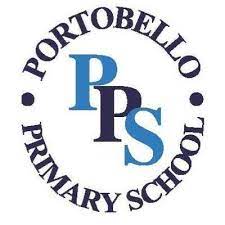 Key Vocabulary Progression PSHEKey Vocabulary Progression PSHEKey Vocabulary Progression PSHEKey Vocabulary Progression PSHEKey Vocabulary Progression PSHEKey Vocabulary Progression PSHEKey Vocabulary Progression PSHEKey Vocabulary Progression PSHEKey Vocabulary Progression EYFSYear 1Year 2Year 3Year 4Year 5Year 6Being Me in My WorldFamilystructureworldSame as EYFS, plus:Same as EYFS & Year 1, plus:Same as EYFS & KS1, plus:Same as previous year groups, plus:Same as previous year groups, plus:Same as previous year groups, plus:Being Me in My WorldFamilystructureworldRights, responsibility, charter, respect, reward, consequencesMoney, value, environmentPerspective, achievements, relationships, same-sex relationships, opposite-sex relationships, gay, lesbian, bisexual, straight, single parents, same-sex parents, step-parents, blended families, foster parents, commitmentonline,targeted Protect, contributions, fair trade, single-use plastic, charity, misinformationCareer, college, apprenticeship, university, diversity, local community, global communitiesRelationshipsFriendship, kindness, happy, sad, shy, feelings, lonely, sorry, angry, family difference, mum, dad, brother, sister, grandma, grandad, stepmum, stepdad, foster mum, foster dadSame as EYFS, plus:Same as EYFS & Year 1, plus:Same as EYFS & KS1, plus:Same as previous year groups, plus:Same as previous year groups, plus:Same as previous year groups, plus:RelationshipsFriendship, kindness, happy, sad, shy, feelings, lonely, sorry, angry, family difference, mum, dad, brother, sister, grandma, grandad, stepmum, stepdad, foster mum, foster dadBelonging, family, gay, lesbian, bisexual, transgender, LGBT+, trust, permission, appropriate, private, icky feeling, friendship, vagina, penisPrivate, respect, boundaries, conflict, secret, personal informationPermission, consentBereavementSelf-respect, grooming, self-respect, personal information, boundaries, harmful contentPressure, compassion, responsibility, bullying, teasing, harassment, trolling, excluding otherDreams and AspirationsSafetyrulesrisksdreamsSame as EYFS, plus:Same as EYFS & Year 1, plus:Same as EYFS & KS1, plus:Same as previous year groups, plus:Same as previous year groups, plus:Same as previous year groups, plus:Dreams and AspirationsSafetyrulesrisksdreamsFeelings, anger, sad, happy, excited, nervous, scared, worried, perseverance, strengths, respectResilience, long-term gaol, character traits, humility, kindness, generosity, trustworthiness, self-worthMental healthProgress, qualities, bacteria, viruses, immunisationPriorities, debit card, credit card, cash, bank account,globalHealthy MeHealth, wash hands, healthy foodSame as EYFS, plus:Same as EYFS & Year 1, plus:Same as EYFS & KS1, plus:Same as previous year groups, plus:Same as previous year groups, plus:Same as previous year groups, plus:Healthy MeHealth, wash hands, healthy foodHygiene, healthy, physical activity, germs, relax, age restrictions, harm, emergencySafe, negative feelings, strategiesBalanced lifestyle, influence, overexposure, inactive, nutritional, obesity, tooth decaySmoking, nicotine, e-cigarettes, vaping, alcohol, legal, illegal, addiction, medicines, peer pressureRestrictions, regulations, age restrictions, hazard, first aid, identity, gender identity, transgender, nonbinary, ethnicity, faith, cultureMental healthCelebrating DifferenceDifferentsamefeelingsSame as EYFS, plus:Same as EYFS & Year 1, plus:Same as EYFS & KS1, plus:Same as previous year groups, plus:Same as previous year groups, plus:Same as previous year groups, plus:Celebrating DifferenceDifferentsamefeelingsSimilarities, differences, belonging, community, needs, stereotypes, ethnicity, gender, physical appearanceGender, gender expression,  assumptions, argument, conflict, resolveReliability, sources, sincere, social media, homophobic languagesexist, homophobia, transphobia, biphobia, racism, assumptions,  culturePrejudice, discrimination, racism, melanin, race, ethnicity, bank account, savings account, valueNormal, disability,   biphobic, sexist, racistChanging MeBodySame as EYFS, plus:Same as EYFS & Year 1, plus:Same as EYFS & KS1, plus:Same as previous year groups, plus:Same as previous year groups, plus:Same as previous year groups, plus:Changing MeBodyHarmful, teasing, name-calling, bullying, cooperative, opinions, change, transition, hurt, needsIndependence, responsibilities, protectionRespect, discrimination, racial discrimination, sexual discriminationConfidential, personal safety, confidenceBody image, genitalia, reproductive organs, puberty, female genital mutilation, menstrual cycle, menstruation, erection, wet dream, pubic hair, breasts, penis, vaginaMedia, conceived, straight, gay, bisexual, lesbian, sexual orientation, marriage, civil partnership,